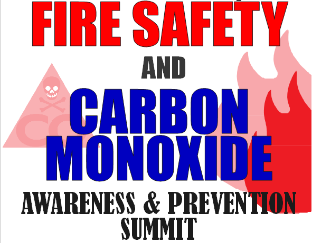 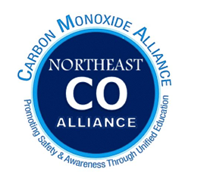 Save the Date!What:  Northeast Carbon Monoxide Awareness and Prevention SummitWhere: New Hampshire Fire Academy in Concord, NH. When:  October 25, 2023 Agenda:  TBAThe program is designed to enhance community risk reduction education and provide information on research and national efforts.  Attendees for the event will include Emergency First Responders, Fire and Life Safety Educators, Medical and Health Professionals, Technicians, Government Officials, and anyone who wishes to know about carbon monoxide safety.Contact:  Richard E. Taylor, MA, Senior Research and Planning AnalystNFIRS State ManagerOffice of the Maine State Fire Marshal45 Commerce Drive, Ste. 1Augusta, Maine  04330Office (207) 626-3873